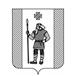 П О С Т А Н О В Л Е Н И Е АДМИНИСТРАЦИИ КУДЫМКАРСКОГО МУНИЦИПАЛЬНОГО ОКРУГАПЕРМСКОГО КРАЯ08.07.2022                                                                              СЭД-260-01-06-1201В соответствии с федеральными законами от 06.10.2003 № 131-ФЗ «Об общих принципах организации местного самоуправления в Российской Федерации», от 31.07.2020 № 248-ФЗ «О государственном контроле (надзоре) и муниципальном контроле в Российской Федерации», Уставом Кудымкарского муниципального округа Пермского края, решением Думы Кудымкарского муниципального округа Пермского края от 22.10.2021 № 144 «Об утверждении Положения о муниципальном земельном контроле на территории Кудымкарского муниципального округа Пермского края» администрация Кудымкарского муниципального округа Пермского краяПОСТАНОВЛЯЕТ:1. Внести в Программу профилактики рисков причинения вреда (ущерба) охраняемым законом ценностям при осуществлении муниципального земельного контроля на территории Кудымкарского муниципального округа Пермского края на 2022 год, утвержденную постановлением администрации Кудымкарского муниципального округа Пермского края от 14.12.2021 № СЭД-260-01-06-1974, следующие изменения:1.1. Раздел 2 изложить в следующей редакции:«2. Описание текущего развития профилактической деятельности администрации Кудымкарского муниципального округаПермского края2.1. Муниципальный земельный контроль осуществляется Комитетом по управлению муниципальным имуществом администрации Кудымкарского муниципального округа Пермского края (далее - Контрольный орган). Непосредственное осуществление муниципального контроля возлагается на сектор по земельным отношениям Комитета по управлению муниципальным имуществом администрации Кудымкарского муниципального округа Пермского края.2.2. В соответствии с Положением о земельном контроле на территории Кудымкарского муниципального округа Пермского края, утвержденным решением Думы Кудымкарского муниципального округа Пермского края от 22.10.2021 № 144 (далее – Положение), предметом муниципального земельного контроля является соблюдение юридическими лицами, индивидуальными предпринимателями, гражданами (далее - контролируемые лица) обязательных требований земельного законодательства в отношении объектов земельных отношений, за нарушение которых законодательством предусмотрена административная ответственность (далее - обязательные требования).2.3.	В результате систематизации, обобщения и анализа информации о результатах проверок соблюдения требований в сфере земельного контроля на территории Кудымкарского муниципального округа Пермского края сделаны выводы, что наиболее частыми нарушениями Земельного кодекса Российской Федерации являются:- использование земельного участка в отсутствие предусмотренных законодательством прав на данный земельный участок;-     самовольное занятие земельного участка;-     использование земельного участка не по целевому назначению в соответствии с его принадлежностью к той или иной категории земель и разрешенным использованием.2.4.  Объектами при осуществлении муниципального земельного контроля являются: 2.4.1. действия (бездействие) контролируемых лиц в сфере землепользования, в рамках которых должны соблюдаться обязательные требования, в том числе предъявляемые к контролируемым лицам, осуществляющим действия (бездействие);2.4.2.	      объекты земельных отношений (земли, земельные участки или части земельных участков), расположенные в границах Кудымкарского муниципального округа Пермского края.»;1.2.  Приложение изложить в редакции согласно приложению к настоящему постановлению.2.  Главной задачей администрации Кудымкарского муниципального округа Пермского края при осуществлении муниципального земельного контроля является переориентация контрольной деятельности на объекты повышенного риска и усиление профилактической работы в отношении всех объектов контроля, обеспечивая приоритет проведения профилактики.3. Настоящее постановление вступает в силу после его официального опубликования в газете «Иньвенский край» и подлежит размещению на официальном сайте администрации Кудымкарского муниципального округа Пермского края в информационно-телекоммуникационной сети «Интернет».Перечень профилактических мероприятий,сроки (периодичность) их проведенияО внесении изменений в Программу профилактики рисков причинения вреда (ущерба) охраняемым законом ценностям при осуществлении муниципального земельного контроля на территории Кудымкарского муниципального округа Пермского края на 2022 год, утвержденную постановлением администрации Кудымкарского муниципального округа Пермского края от 14.12.2021 № СЭД-260-01-06-1974И.п. главы муниципального округа – главы администрации Кудымкарского муниципального округа Пермского края   С.А. КоноваловаПриложениек постановлению администрации Кудымкарского муниципального округа Пермского краяот 08.07.2022 № СЭД-260-01-06-2001№Вид мероприятияФорма мероприятияПодразделение и (или) должностные лица администрации Кудымкарского муниципального округа Пермского края, ответственные за реализацию мероприятияСроки (периодичность) их проведения123451.ИнформированиеКонтрольный орган осуществляет информирование контролируемых и иных заинтересованных лиц по вопросам соблюдения обязательных требований посредством размещения в средствах массовой информации, на официальном сайте Кудымкарского муниципального округа Пермского края в информационно-телекоммуникационной сети «Интернет» и в иных формах. Контрольный орган обязан размещать и поддерживать в актуальном состоянии на официальном сайте Кудымкарского муниципального округа Пермского края в информационно-телекоммуникационной сети «Интернет» сведения, определенные частью 3 статьи 46 Федерального закона № 248-ФЗДолжностные лица Комитета по управлению муниципальным имуществом администрации Кудымкарского муниципального округа Пермского краяПо мере необходимости в течение года2.КонсультированиеСпециалисты осуществляют консультирование контролируемых лиц и их представителей:1) в виде устных разъяснений по телефону, посредством видео-конференц-связи, на личном приеме либо в ходе проведения профилактического мероприятия, контрольного мероприятия;2) письменные ответы предоставляются только на письменные запросы контролируемых лиц;3) посредством размещения на официальном сайте письменного разъяснения по однотипным обращениям (более 10 однотипных обращений) контролируемых лиц и их представителей, подписанного уполномоченным должностным лицом Контрольного органаДолжностные лица Комитета по управлению муниципальным имуществом администрации Кудымкарского муниципального округа Пермского краяПо мере поступления обращений в течение года3.Профилактический визитПрофилактический визит проводится должностным лицом в форме профилактической беседы по месту осуществления деятельности контролируемого лица либо путем использования видео-конференц-связиСпециалист по земельным отношениям Комитета по управлению муниципальным имуществом администрации Кудымкарского муниципального округа Пермского краяВторой месяц третьего квартала текущего года4.Объявление предостереженияКонтрольный орган объявляет контролируемому лицу предостережение о недопустимости нарушения обязательных требований (далее-предостережение) при наличии сведений о готовящихся нарушениях обязательных требований или признаках нарушений обязательных требований и (или) в случае отсутствия подтвержденных данных о том, что нарушение обязательных требований причинило вред (ущерб) охраняемым законом ценностям либо создало угрозу причинения вреда (ущерба) охраняемым законом ценностям, и предлагает принять меры по обеспечению соблюдения обязательных требованийСпециалист по земельным отношениям Комитета по управлению муниципальным имуществом администрации Кудымкарского муниципального округа Пермского краяВ течение года (при наличии оснований)5.Обобщение правоприменительной практикиОбобщение правоприменительной практики осуществляется должностными лицами уполномоченного органа путем сбора и анализа данных о проведенных контрольных мероприятиях и их результатах, поступивших в уполномоченный орган обращенийПредседатель Комитета по управлению муниципальным имуществом администрации Кудымкарского муниципального округа Пермского краяДо 1 апреля за предыдущий календарный год